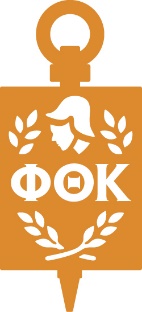 2024-2028 Honors Program Council ApplicationService Learning RepresentativeName of Applicant:College:Chapter:College Address:Academic Field:Home Telephone:College Telephone:Email Address:College’s Public Relations/Marketing Director Name:College’s Public Relations/Marketing Director Email Address:Please answer the following questions in detail.Explain why your degree, travels, readings, work, and life experiences have prepared you to serve as the Service Learning Representative to the Honors Program Council.How long have you been a PTK chapter advisor?Have you attended PTK Catalyst? If so, how have you benefitted from this convention?To what extent have you prepared bibliographies, course syllabi, or other instructional materials for regional or national/international conferences, training, or publications in your field and service learning? Please describe your experience.What courses do you teach?Does your college offer a course or seminar on the PTK Honors Study Topic?If so, what has been your role in preparing, promoting, and/or teaching this course or seminar?Describe the action you take (read, attend conferences, maintain certifications, etc.) to keep your knowledge in your discipline and in service learning up-to-date and relevant.If you are selected as the Service Learning Representative to the Honors Program Council, to what extent would you be able to do the following:Fully participate in the Honors Program Council Meeting in July/August? The Honors Program Council will meet annually to create and develop PTK’s Honors Study Topic and Honors Program Guide. The 2024 Honors Program Council meeting will be held from July 28 (arrival) through August 3 (departure).Fully participate as a member of the Editorial Board for Civic Scholar:Phi Theta Kappa Journal of Undergraduate Research, developed each spring/early summer. If selected, to what extent can you review and edit entries for possible inclusion in the journal during each year of your service? That work will typically take place in late April/May.Fully participate in the final judging team for the Honors Case Study Challenge each February. If you are selected, to what extent can you review/score case studies during each year of your service?Prepare materials for the biennial Honors Program Guide and supplemental materials related to PTK’s Honors Study Topic. Preparation may require several hours per week from August through October.Please include a copy of your curriculum vitae/resume.Return your completed application byWednesday, May 22, 2024, to susan.edwards@ptk.org.Successful Honors Program Council applicants will be notified by July 5, 2024.Questions? Contact Dr. Susan Edwards at susan.edwards@ptk.org.